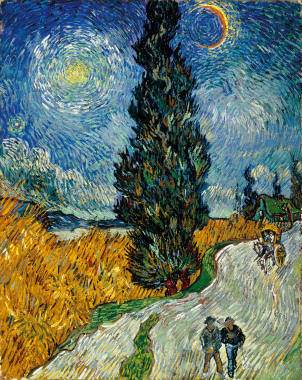 Sentiero di notte in Provenza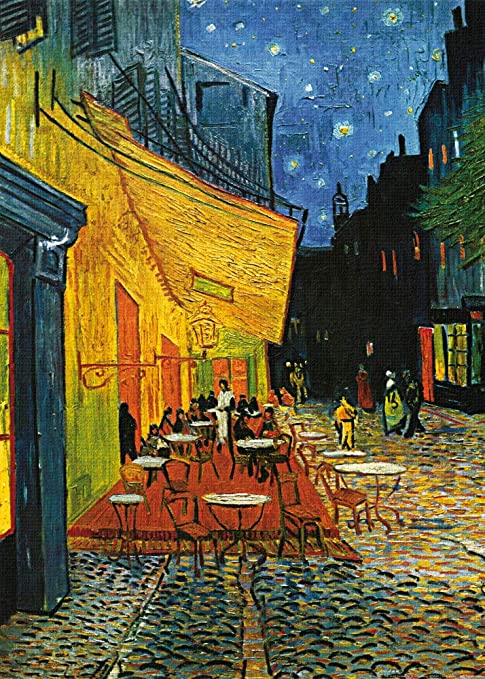 Terrazza del caffè la sera, Place du Forum, Arles